VAJA 53 - Vanish point1.Odpri sliki paket.jpg in delicious.jpg.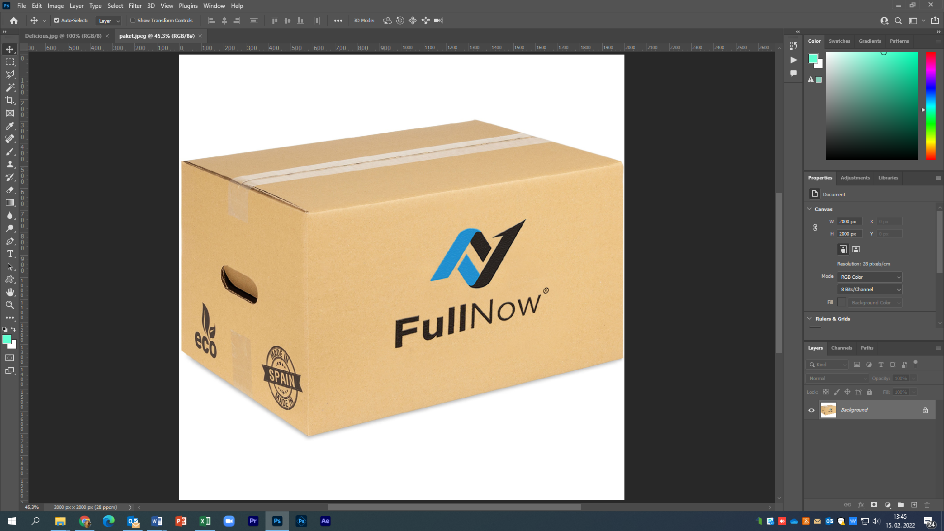 2. V sliki paket najprej ostrani vse napise na škatli s pomočjo Spot healing brush tool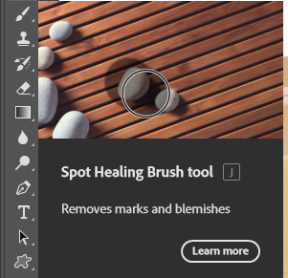 Dobiš: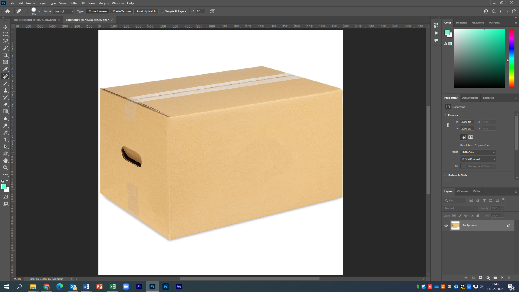 3. Povečaj list z ukazom Image, Canvas size za 150%.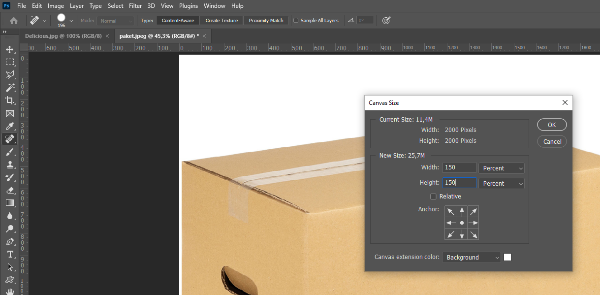 4. preskoči v Delicious.jpg in označi samo grafiko brez bele podlage.Označuj s pomočjo Magic wand tool. (Pomagaj si z Select, Inverse,..)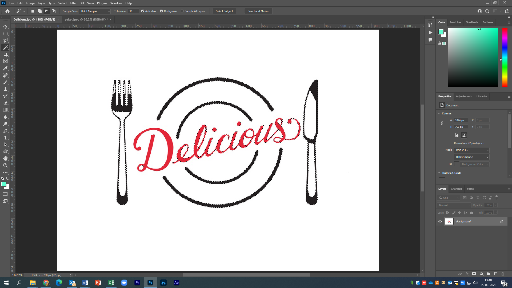 Kopiraj CTRL+C.5. Preskoči v paket.jpg in izberi ukaz Filter, Vanish Point.V oknu pokaži prvo stranico paketa.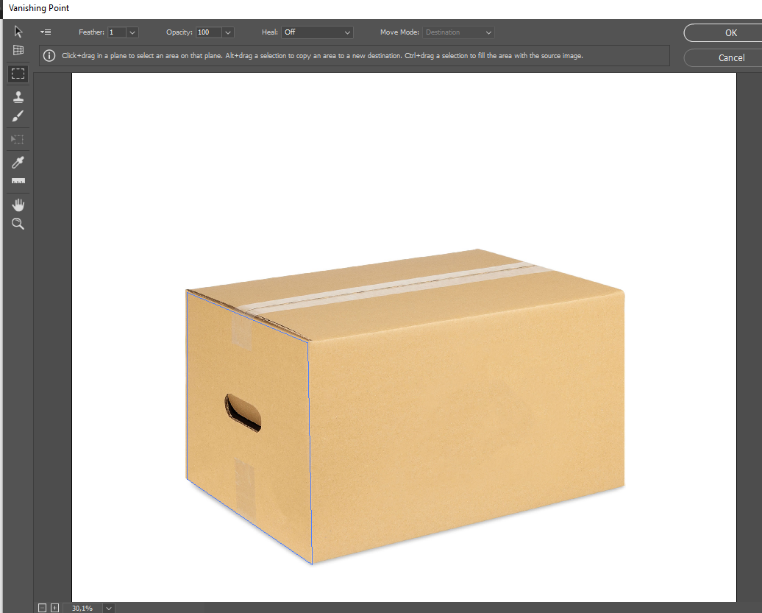 ter prilepi prej označeno Delicious. CTRL+VDobiš: 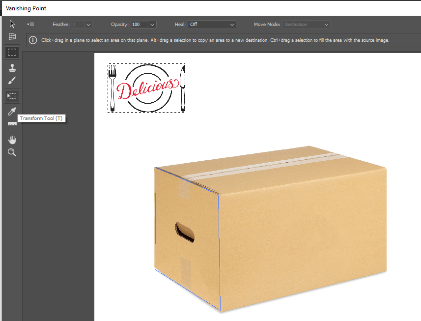 Po potrebi lahko z gumbom Transform pomanjšaš ali povečaš prekopirano grafiko.Premakni grafiko na stranico škatle.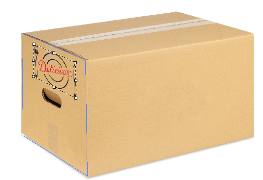 S pomočjo gumba "Create plane tool" nadaljuj z drugo stranico.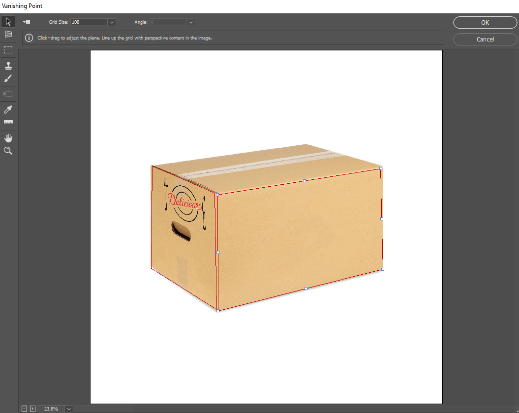 Naredi enako na treh stranicah.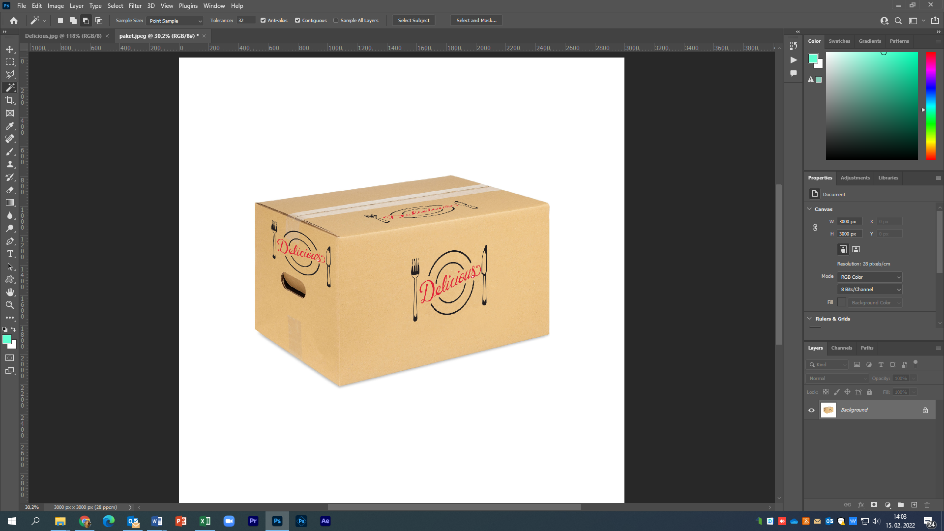 SHRANJEVANJE tvojega dela.Shrani tvoje delo pod obstoječe ime in dodaj svoj priimek.Oddaj v spletno učilnico dijaški dnevnik in sliko v JPG formatu.Dodatne naloge in primeri.Naredi po enakem vzorcu na eni od svojih fotografij.Tutorial: https://www.youtube.com/watch?v=ZsnRcOIe1F8EKONOMSKA ŠOLANOVO MESTOVAJA V PHOTOSHOPUMedijsko oblikovanjeZdenko Potočar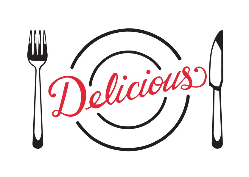 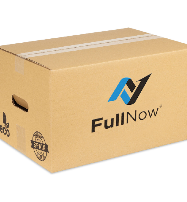 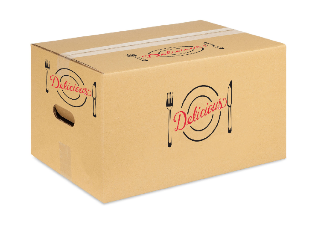 prejpotem